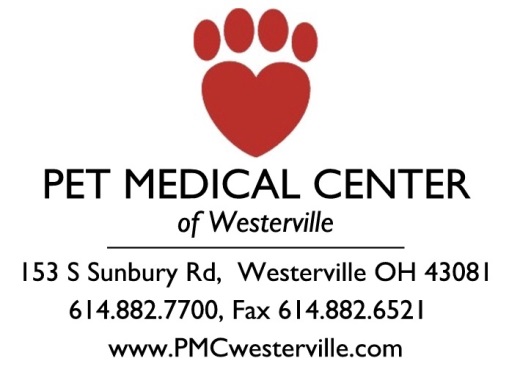      PATIENTINFORMATION	 Dr. John NoweryThank you for choosing our clinic for your pet’s healthcare needs.  We have designed this patient information form in order to provide your pet with the best possible preventative care.  Please take a moment to provide us with this information, as it is an important part of your pet’s wellness examination.What kind of food do you feed your pet? 	_____________________________________________________________What kind of treats do you give? 	___________________________________________________________________Has your pet had any prior illnesses, surgeries or health concerns (such as allergies, arthritis, heartworms, SEIZURES or vaccine reactions) If yes, please list below:	____________________________________________________________________________________________Are any of the following a concern for you at this time? (check all that apply)Remarks: 	________________________________________________________________________________________ Bad breath___ Excessive Barking___ Housetraining/not using litterbox___ Licking/scratching___ Difficulty with stairs/getting up___ Panting___ Increase in water intake___ Lumps/Bumps___ Changes in vision or hearing___ Weight gain___ Weight loss___ Frequent Vomiting___ Lethargy___ Diarrhea___ Other_____________________Does your pet ever come into contact with children?YESNODoes your pet travel with you out of state?YESNOWill you ever need to board your pet?YESNODoes your pet spend long periods of time alone during the day?YESNOAre you aware of the life extending benefits of keeping your pet’s weight under control?YESNOAre you aware that providing proper dental care could extend your pet’s life by 2 to 4 years? YESNOIs your pet on a home dental care program?YESNOIs your pet on a monthly program to control heartworms and intestinal parasites?YESNOIs your pet on a monthly program to control fleas and ticks?YESNODoes your pet have a permanent form of identification such as a microchip?YESNODo you have veterinary pet insurance?YESNODoes your pet spend any time around meadows, wooded areas, ponds or lakes?YESNO